	บันทึกข้อความ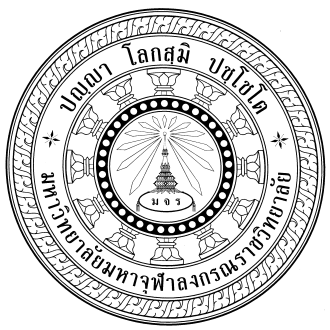 ส่วนงาน                                                  โทร                                                      .ที่   อว ๘๐    /                                         วันที่                                                     .เรื่อง  ส่งแผนปฏิบัติการ และการแต่งตั้งคณะอนุกรรมการการจัดการความรู้ส่วนงาน ประจำปี..........   .เรียน	รองอธิการบดีฝ่ายบริหาร ประธานกรรมการดำเนินงานจัดการความรู้มหาวิทยาลัย 	ตามที่มหาวิทยาลัย ได้มีบันทึกที่ อว ๘๐๐๐/........... ลงวันที่ ..........................เรื่อง ขอความร่วมมือส่งแผนปฏิบัติการ และการแต่งตั้งคณะอนุกรรมการการจัดการความรู้ส่วนงาน ประจำปี ............ ความทราบแล้วนั้น	ส่วนงาน (ชื่อส่วนงาน)............................................ได้ดำเนินการจัดการความรู้ตามนโยบายของมหาวิทยาลัย และขอนำส่งแผนปฏิบัติการ และการแต่งตั้งคณะอนุกรรมการการจัดการความรู้ส่วนงาน ดังนี้K-AP Form แผนปฎิบัติการการจัดการความรู้ ประจำปีงบประมาณ ....................KM-Form ๐๑ แต่งตั้งคณะอนุกรรมการการจัดการความรู้ ส่วนงาน (ชื่อส่วนงาน)..........		ลงชื่อ ...................................................................      (.......................................................)ประธานอนุกรรมการจัดการความรู้ส่วนงาน